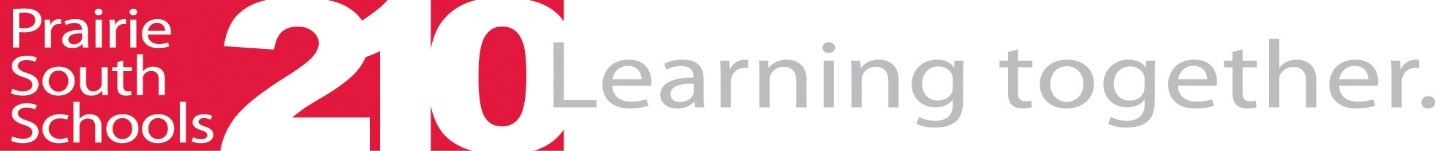 37 Paul Drive, Moose Jaw    Mail to: 1075 9th Avenue NW, Moose Jaw, SK S6H 1V7    P: 306.694.8750    E: transportation@prairiesouth.caPlease allow a minimum of 3-5 business days to process requests.BUS SERVICE REQUEST Continuation of Service            New Request             Change Request             Removal of ServiceSchool Name: 	Parent/Guardian Name 1: 		Phone: 	Parent/Guardian Name 2: 		Phone: 				Prekindergarten/Kindergarten:Child’s Name: 		Grade: 	 AM  PM  Even  OddChild’s Name: 		Grade: 	 AM  PM  Even  OddChild’s Name: 		Grade: 	 AM  PM  Even  OddOne drop off address and one pick up address only.  Morning Pick-Up Address: 		  Home      DaycareAfternoon Drop-Off Address (if different than AM): 		  Home      DaycarePhone Number if AM/PM Address is Different from Home: 	Date Bus Service Requested: 	Name of Bus Driver & Route (if known): 				Please note any medical conditions the bus driver should be aware of:Parent/Guardian Signature:  		School Signature: 		Completed form must be returned to your school.